Today’s Date: ____________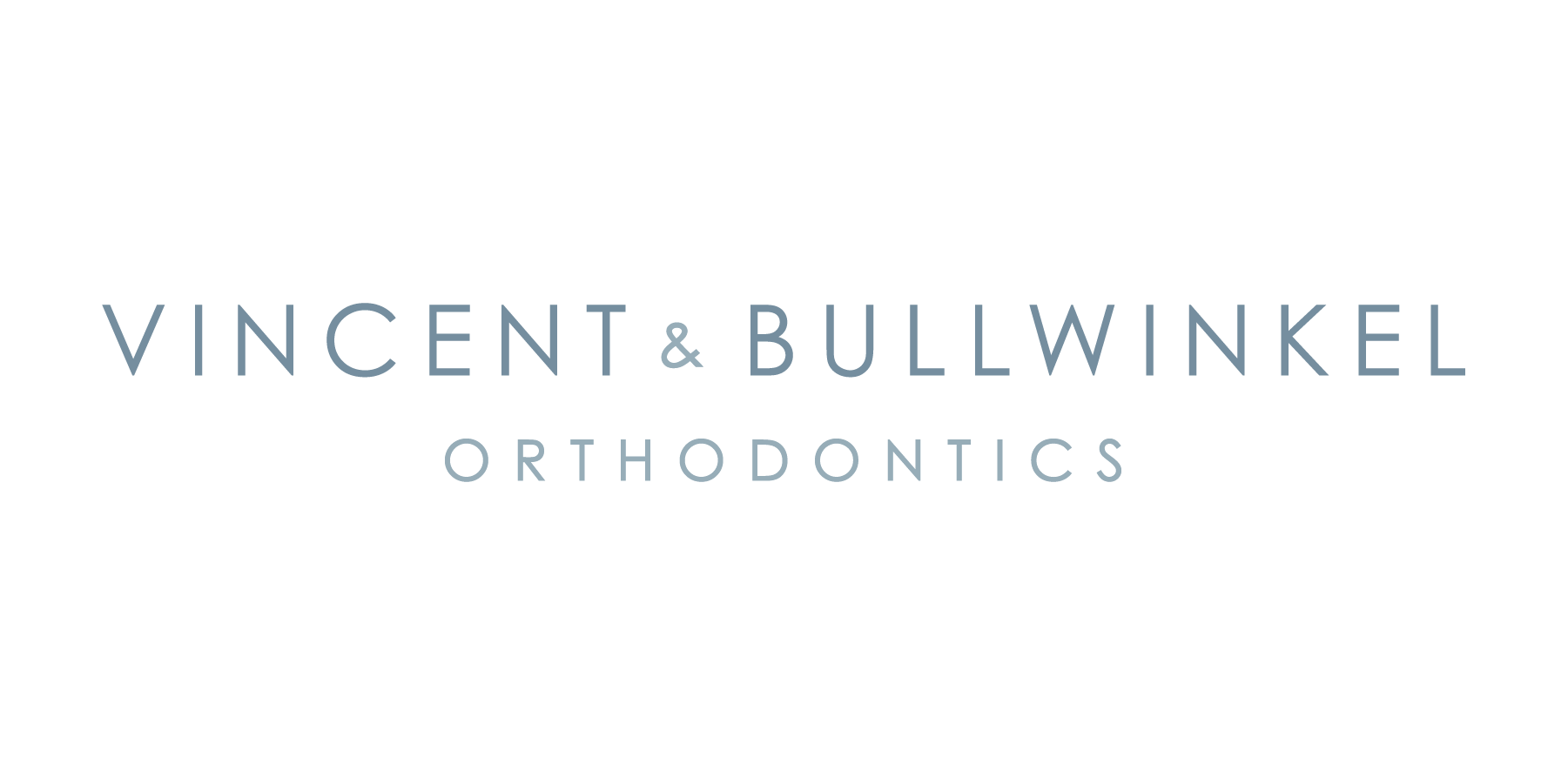 Patient’s Date of Birth: _______________Patient’s Name: ___________________________________________________ Age: _____ Sex: M □ F □Patient’s Preferred Name: _________________________ Primary Phone Number: _______________________Home Address: ____________________________________________________________ Zip Code: ________School: ___________________________ Grade: _______________ Date of Last Dental Visit: ______________Patient’s Hobbies or Interests: _________________________________________________________________Primary Dentist: __________________________ Primary Physician: __________________________________Whom may we thank for referring you? _________________________________________________________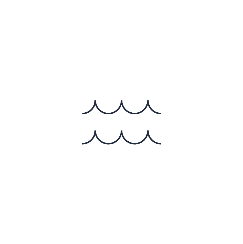 Father’s Name: __________________________________________ Occupation: ________________________Employer: ________________________________________ Business Phone: ___________________________Business Address: ____________________________________________________ Soc Sec No: _____________Mother’s Name: __________________________________________ Occupation: _______________________Employer: ________________________________________ Business Phone: ___________________________Business Address: ____________________________________________________ Soc Sec No: _____________Who will be responsible for the account? ____________________________ Relation to Patient: ___________	Marital Status:		Married  □	 Divorced  □	    Separated  □	Single  □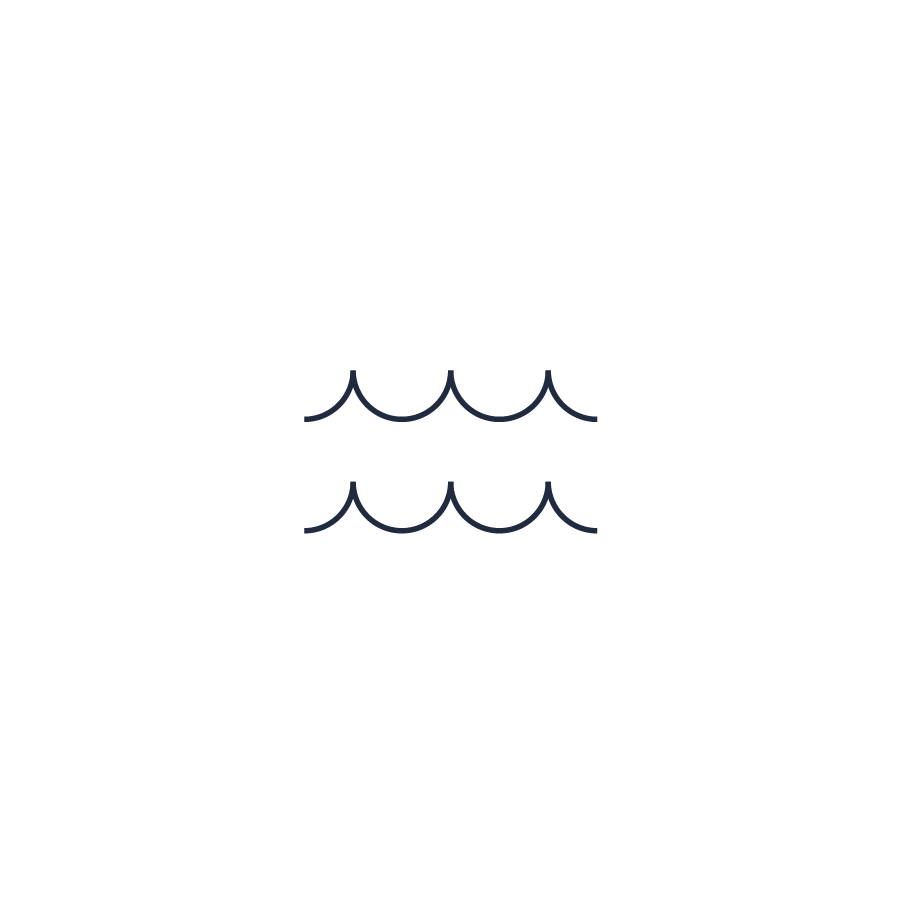 Is the patient under care of a physician for a specific problem at the present time? 	Yes □	No □	Illness:________________________List any medications your child is currently taking: _________________________________________________List any drug sensitivities: _____________________________________________________________________PLEASE CHECK THE FOLLOWING AS THEY APPLYHas the patient reached puberty?  Yes □	No □	If yes, when (month/year)? ______________________Is there a history of serious illness, accident, or operation?		Yes □	No □	Please List: __________________________________________________________________________Have there been any injuries to the face/mouth/teeth? ____________________________________________Has the patient every sucked their thumb or fingers? ______________________________________________	Until what age? ________________Has an orthodontist been consulted previously? __________________________________________________Has the patient has previous orthodontic treatment? ______________________________________________	Where? _______________Have you been informed of any mission or extra permanent teeth? ___________________________________Has either parent ever had orthodontic treatment? ________________________________________________	At what age? ____________________Please list any family member previously treated by our practice: ____________________________________Names and ages of other children in the family: ___________________________________________________Please complete the following information to help us evaluate for family growth patterns:What part of your child’s orthodontic problem concerns you the most? __________________________________________________________________________________________________________________________Please list additional information which you feel would help make your child’s association with us more enjoyable: __________________________________________________________________________________________________________________________________________________________________________________________________________________
	Signature of Parent/Guardian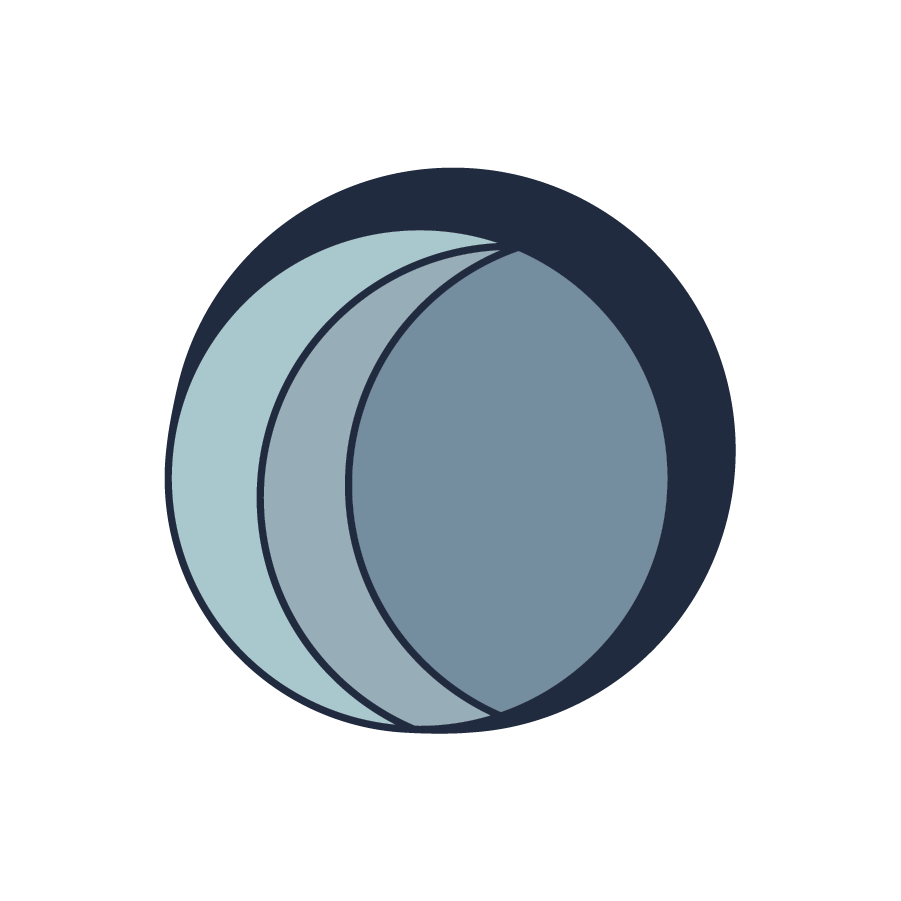 PEDIATRIC SLEEP QUESTIONNAIRETotal Number of "Yes" Responses	 	If eight or more statements are answered "yes", consider referring for sleep evaluation.Do you have dental insurance that covers orthodontic treatment?		Yes □	No □ If yes, please complete next pageDENTAL/ORTHODONTIC INSURANCE INFORMATIONTo best assist your family in determining orthodontic benefits, the following information is necessary.Name of Patient: ______________________________________________ Date of Birth: __________________Name of Insured: ______________________________________________ Date of Birth: _________________	Relationship to patient: ______________________________Address: __________________________________________________________________________________Social Security #: ______________________________________________ Telephone: ___________________Employer: _____________________________________________ Telephone: _______________________Employer’s Address: _________________________________________________________________________Insurance Company: ________________________________________ Policy/Group #: ___________________Address of Insurance Company: ________________________________________________________________Insurance Company Telephone: _______________________IF THE PATIENT HAS ADDITIONAL COVERAGE, PLEASE PROVIDE THAT INFORMATION BELOWName of Insured: ______________________________________________ Date of Birth: _________________	Relationship to patient: ______________________________Address: __________________________________________________________________________________Social Security #: ______________________________________________ Telephone: ___________________Employer: _____________________________________________ Telephone: _______________________Employer’s Address: _________________________________________________________________________Insurance Company: ________________________________________ Policy/Group #: ___________________Address of Insurance Company: ________________________________________________________________Insurance Company Telephone: _______________________I hereby authorize the release of any information relating to this claim._______________________________________			____________________
Signature								DateI hereby authorize the payment of insurance benefits directly to the named orthodontist._______________________________________			____________________
Signature								DateACKNOLWEGEMENT OF RECEIPT OF NOTICE OF PRIVACY PRACTICES*You may refuse to sign this acknowledgement*Patient’s Name: ________________________________________I, __________________________________________ have received a copy of this office’s notice of privacy practices. 	Name (Please print): ___________________________________________________	Signature: ____________________________________________________________	Date: _____________________	Email Address: _________________________________________________________FOR OFFICE USE ONLYWe attempted to obtain written acknowledgement of receipt of our Notice of Privacy Practices, but acknowledgement could not be obtained because:□ Individual refused to sign		□ Communication barriers prohibited obtaining the acknowledgement□ An emergency situation prevented us from obtaining acknowledgement□ Other: _______________________________________________________________________________□ Contact Lenses□ High Blood Pressure□ Allergies or Asthma□ Speech Problems□ Glaucoma□ Head or Facial Injury□ Rheumatic Fever□ Emotional Problems□ Heart Trouble□ Tonsillitis□ Diabetes□ Endocrine Problems□ Kidney Disease□ Hearing Disorder□ Bleeding Problems□ Nervous Disorders□Hepatitis/Liver Disease□ Chronic Ear Infections□ Epilepsy□ AdoptedFather’s Height: ________Mother’s Height: _______Patient’s Height: _______Weight: ________YesNoDon't KnowWhile sleeping does your child...Snore more than half the time?Always snore?Snore loudly?Have " heavy" or loud breathing?Have trouble breathing or struggle to breathe?Have you ever...Seen your child stop breathing during the night?Does your child....Tend to breathe through the mouth during the day?Have a dry mouth on waking up in the morning?Occasionally wet the bed?Wake up feeling un-refreshed in the morning?Have a problem with sleepiness during the day?Has a teacher or other supervisor commented that your child appears sleepy during the day?Is it hard to wake your child up in the morning?Does your child wake up with headaches in the morning?Did your child stop growing at a normal rate at any time since birth?Is your child overweight?This child often...Does not seem to listen when spoken to directlyHas difficulty organizing g tasksIs easily distracted by extraneous stimuliFidgets with hands or feet or squirms in seatIs " on the go" or often acts as if "driven by a mot or"Interrupts or intrudes on others (e.g. butts into conversations or games)